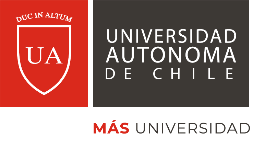 Autorización para el uso de imágenesYo, _______________________________________________________________________R.U.T. ________________________________________________, autorizo voluntariamente el uso de mi imagen y/o testimonio. En razón de lo anterior, accedo a ser entrevistado, fotografiado y/o grabado en video, comprometiéndome a que toda la información escrita, fotografías, videos o cualquier otro material que se obtenga serán de exclusiva propiedad de la Universidad Autónoma de Chile, y no me serán devueltos, pudiendo ésta utilizarlos libremente. Asimismo, autorizo expresa e irrevocablemente a Universidad Autónoma de Chile para grabar, filmar, registras imágenes de mi persona, para ser usadas en el proceso de creación y exhibirlas, editarlas, sin limitación de tiempo o de territorios, en cualquier formato apto para los medios de radiodifusión o de televisión bajo todas sus formas, analógica o digital, abierta o de circuito cerrado, de pago, no limitada a cable o satelital, móvil, internet, home video u otras formas actuales para inventarse, así como otras plataformas audiovisuales de emisión y/o de fijación de contenidos actuales o por descubrirse. Declaro que todos los derechos de cualquier clase y sobre todo los films, fotografías y grabaciones de imagen y/o audio realizadas como se establece en esta autorización, son de propiedad Universidad Autónoma de Chile, renunciando desde ya a formular cualquier reclamo, de cualquier clase o naturaleza contra éste o terceros. ______________________________________________R.U.T.:________________________, a _____________ de ________________ de 2021.- 